О проведении второго этапа конкурса на включение в кадровый резерв   государственной гражданской службы Управления Роскомнадзора по Республике БурятияВ соответствии с Федеральным законом от 27 июля 2014 года №79-ФЗ «О государственной гражданской службе Российской Федерации», Указа Президента РФ от 01 февраля 2005 года №112 «О конкурсе на замещение вакантной должности государственной гражданской службы Российский Федерации», Указа Президента Российской Федерации от 10 сентября 2017 года №419 «О внесении изменений в Положение о конкурсе на замещение вакантной должности государственной гражданской службы Российской Федерации от 1 февраля 2005 года №112, и Положение о кадровом резерве федерального государственного органа, утвержденное Указом Президента Российской Федерации от 1 марта 2017 года №96», Порядка организации работы по формированию кадрового резерва для замещения  вакантных должностей федеральной государственной гражданской службы Управления Роскомнадзора по Республике Бурятия от 24 апреля 2015 года №68 в целях обеспечения конституционного права граждан Российской Федерации на равный доступ к государственной гражданской службе и права государственных гражданских служащих на должностной рост на конкурсной основе, приказываю:Провести второй этап конкурса на включение в кадровый резерв государственной гражданской службы Управления Роскомнадзора по Республике Бурятия 31 июля 2018  года в 13.00  часов  в Управлении Роскомнадзора по Республике Бурятия.Утвердить список граждан (гражданских служащих), допущенных ко второму этапу конкурса в кадровый резерв (Приложение 1). Начальнику отдела ОПРиК Крутских А.В. организовать размещение информации о проведении второго этапа конкурса в кадровый резерв  и список допущенных граждан (гражданских служащих)  на сайте Управления Роскомнадзора по Республике Бурятия и на Федеральном портале государственной службы и управленческих кадров. Специалисту-эксперту отдела организационной, правовой работы и кадров -  секретарю конкурсной комиссии А.М. Бутаковой  уведомить о дате, месте и времени проведения второго этапа конкурса граждан (гражданских служащих), допущенных ко второму этапу конкурса, в установленном порядке.Заместителю председателя конкурсной комиссии Коновалову В.А. организовать проведение второго этапа конкурса.   Контроль за исполнением настоящего приказа оставляю за собой.Руководитель								Ц.Б. МункожаргаловПриложение 1к приказу Управления Роскомнадзора по Республике Бурятияот «12» июля 2018 г. № 131Список граждан,допущенных ко второму этапу конкурса на включение в кадровый резерв государственной гражданской службы Управления Роскомнадзора по Республике Бурятия для замещения вакантных должностей государственной гражданской службы категории «специалисты» старшей группы должностей.Павлова Ирина АндреевнаДашицыренова Ринчинханда ЭрдынижаповнаГусева Нина АркадьевнаБутакова Анна Михайловна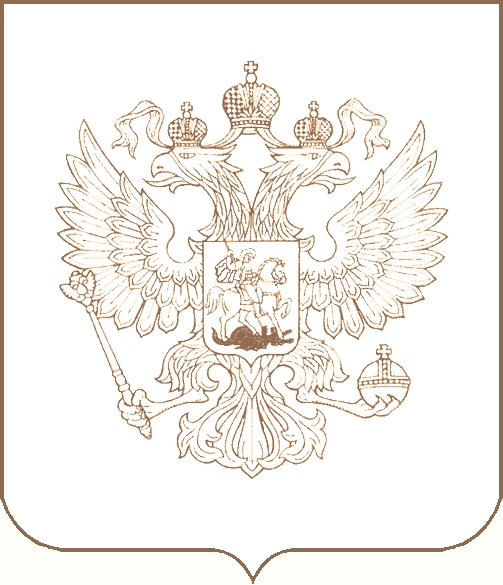 РОСКОМНАДЗОРУПРАВЛЕНИЕ ФЕДЕРАЛЬНОЙ СЛУЖБЫ ПО НАДЗОРУ В СФЕРЕ СВЯЗИ, ИНФОРМАЦИОННЫХ ТЕХНОЛОГИЙ И МАССОВЫХ КОММУНИКАЦИЙПО РЕСПУБЛИКЕ БУРЯТИЯП Р И К А З       12.07.2018                                                                                               № 131г. Улан-Удэ